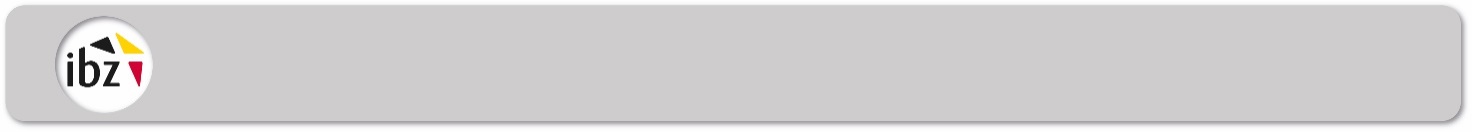 Bescheinigung über die Entgegennahme eines Wahlvorschlags für das Parlament der Deutschsprachigen Gemeinschaft Der Vorsitzende des Hauptwahlvorstandes des Wahlkreises bestätigt, einen Wahlvorschlag für die Wahl des Parlaments der Deutschsprachigen Gemeinschaft vom 9. Juni 2024 erhalten zu haben.NameVorname(n)Ausgestellt in:  amUnterschriftenUnterschriftenUnterschriften